From your Accounts Navigation bar (on the left), select 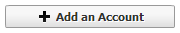 In the Add Account dialog box, select Brokerage under the Investing category then click Next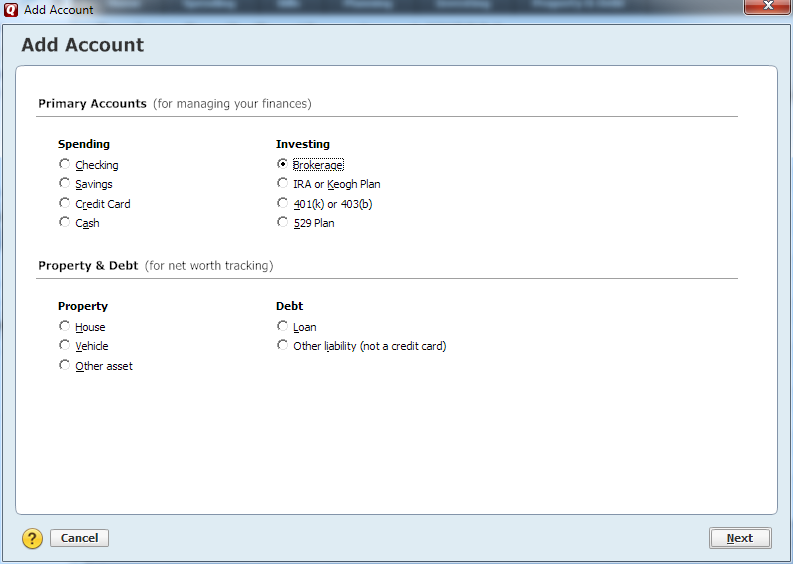 In the Add Brokerage Account dialog box, enter “NetExchange” in the entry field, then select “NetExchange Client” from the list and click Next. 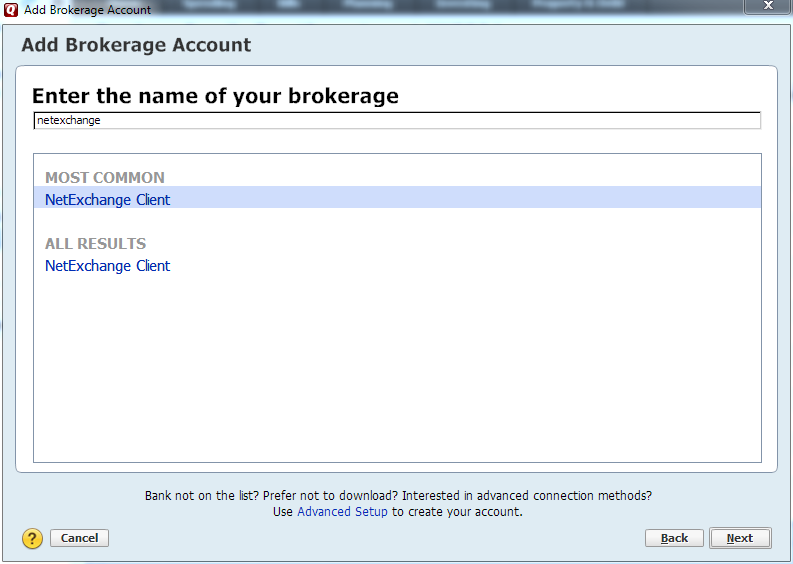 Having Trouble?Please call our office at 408-963-2874 or Email Fatima Franco at ffranco@wradvisors.com